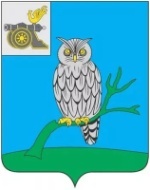 АДМИНИСТРАЦИЯ МУНИЦИПАЛЬНОГО ОБРАЗОВАНИЯ «СЫЧЕВСКИЙ РАЙОН»  СМОЛЕНСКОЙ ОБЛАСТИ Р А С П О Р Я Ж Е Н И Еот  13 октября  2021 года № 381-рВ соответствии с Бюджетным кодексом Российской Федерации, решением Сычевской районной Думы от 21.02.2017 года № 95                                 «Об утверждении Положения о бюджетном процессе в муниципальном образовании «Сычевский район» Смоленской области»:1. Утвердить прилагаемый отчет об исполнении бюджета  муниципального района (далее – местный бюджет) за 9 месяцев  2021 года                   по доходам в сумме 296762,6 тыс. рублей и по расходам в сумме                             260165,0 тыс. рублей с превышением доходов над расходами (профицит местного бюджета)  в сумме 36597,6 тыс. рублей.2. Опубликовать настоящее распоряжение в газете «Сычевские вести».И.о. Главы муниципального образования«Сычевский район» Смоленской области                                     К.Г. ДанилевичОб утверждении отчета                        об исполнении  бюджета муниципального района                            за 9 месяцев  2021 года